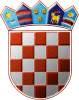 	REPUBLIKA HRVATSKA	ŽUPANIJSKO IZBORNO POVJERENSTVO	MEĐIMURSKE ŽUPANIJEKLASA: 012-02/24-01/12 URBROJ: 2109-01-24-20ČAKOVEC, 25.04.2024.Na osnovi članka 32. i 33. Zakona o izboru članova u Europski parlament iz Republike Hrvatske ("Narodne novine", broj 92/10., 23/13. i 143/13.), Županijsko izborno povjerenstvo MEĐIMURSKE ŽUPANIJE, na sjednici održanoj 25.04.2024. godine, donijelo jeR J E Š E N J Eo određivanju biračkih mjestaNA PODRUČJU OPĆINE SVETA MARIJANa području Općine SVETA MARIJA određuju se biračka mjesta:								       PREDSJEDNIK                                                                                                 MILKO SAMBOLEK1. Biračko mjesto broj 1. SVETA MARIJA, PROSTORIJE VATROGASNOG DOMA SVETA MARIJA, TRG BANA JELAČIĆA 1na kojem će glasovati birači s prebivalištem u SVETA MARIJA: BORISA KIDRIČA, BRAĆE KANIŽAJ, BRAĆE RADIĆA, CVJETNA ULICA, DRAVSKA ULICA, GLAVNA, IVANA ŽBULJA, LOVAČKA ULICA, OMLADINSKA, RADE KONČARA, TRG BANA JELAČIĆA, V.NAZORA2. Biračko mjesto broj 2. SVETA MARIJA, PROSTORIJE OSNOVNE ŠKOLE SVETA MARIJA, ANDRIJE HABUŠA 29Ana kojem će glasovati birači s prebivalištem u SVETA MARIJA: ANDRIJE HABUŠA, KOLODVORSKA, MARKA KOVAČA, MATIJE GUPCA, MIJE HUNJADI, MIRKA DVORSKOG, PAVLEKA MIŠKINE, ULICA KATARINE ZRINSKI, ZELENGAJ3. Biračko mjesto broj 3. DONJI MIHALJEVEC, PROSTORIJE VATROGASNOG DOMA DONJI MIHALJEVEC, MARŠALA TITA 42na kojem će glasovati birači s prebivalištem u DONJI MIHALJEVEC: ANDRIJE HABUŠA, ČAKOVEČKA, DRAVSKA, F.BARTOLIĆA, FRANJE NOVAKA, IVANA ŽBULJA, KOLODVORSKA, MARŠALA TITA, PALIH BORACA, PRVOMAJSKA, TRG SLOBODE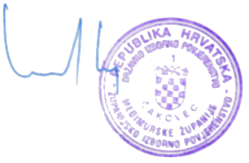 